Curriculum Vitae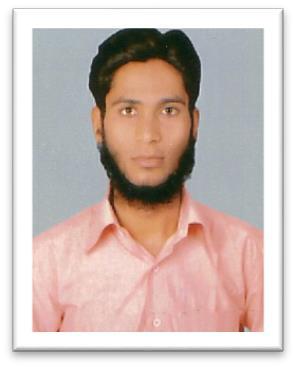 KHAJA Email: khaja.370405@2freemail.com Career Objective:Seeking a challenging career in an organization that offers opportunity to use my experience, knowledge and capability, enhancing development and personal growth, and enabling me to contribute positively towards the organization growth.Academic Qualifications:Roles & Responsibilities :Sold data and voice services to walking customers Adding packages and changing numbers from prepaid to postpaid Assist customers in amending their existing account numbers Attempting to resolve all enquires on first contact with the customers. Good keyboard skills and excellent communication skills. Helping our existing customers to renew their packages and handling objections Good knowledge of phones Organization	: Royal Sporting House L.L.C (Abu Dhabi)Period	: May 2015 to May 2016Job Title	: Customer service associateRoles & Responsibilities :Store in charge Visual merchandising Attending customers, Hardcore selling/electronic massage chair Making sales report on daily basis Sending mails to branch manager about individual sales Follow up with customer request through call Organization	: Magic HolidayPeriod	: Feb 2013 to Feb 2015Job Title	: Tele Sales ExecutiveRoles & Responsibilities :Serves as a basic point of contact for customers with complaints, queries, request, feedbacks etc. Ensures that all the request, queries and complaint of customer are responded in a timely and professional manner Develops as well as maintains the relationship with external parties Responsible for proper scrutiny and recording of the complaints received from customers Conducts research and complies answers for informational request from external customers Organization	: HSBC AccommodationPeriod	: Jan 2012- Jan 2013Job Title	: Front office assistant.Roles & Responsibilities :Welcome visitors and guests and direct appropriately. Arranging maintenance visits and logging the duration thereof. Record and handle all incoming and outgoing couriers. Provide word-processing and secretarial support Assist in the planning and preparation of meetings, conferences and conference telephone calls. Personal Profile:Name	: KHAJAMarital Status	: SingleDate of Birth	: 16-April-1989Religion	: IslamNationality	: IndianLinguistic Proficiency	: English, Hindi, Urdu, & Telugu.B.Com (Comp): Osmania University (Hyderabad)MBA (Finance): Candidate (Sikkim Maniple University)Computer Skills:Accounting ApplicationTally ERP 9,Application SoftwareMS OFFICE ( Word, Excel, PowerPoint ),Work Experience:Organization: EtisalatPeriod: 12/05/2016 till dateJob Title: Sales Executive